The CollectO God, you have taught us to keep all your commandments by loving you and our neighbor: Grant us the grace of your Holy Spirit, that we may be devoted to you with our whole heart, and united to one another with pure affection; through Jesus Christ our Lord, who lives and reigns with you and the Holy Spirit, one God, for ever and ever. Amen.Old TestamentGenesis 24:34-38, 42-49, 58-67The servant said to Laban, “I am Abraham’s servant. The Lord has greatly blessed my master, and he has become wealthy; he has given him flocks and herds, silver and gold, male and female slaves, camels and donkeys. And Sarah my master’s wife bore a son to my master when she was old; and he has given him all that he has. My master made me swear, saying, ‘You shall not take a wife for my son from the daughters of the Canaanites, in whose land I live; but you shall go to my father’s house, to my kindred, and get a wife for my son.’“I came today to the spring, and said, ‘O Lord, the God of my master Abraham, if now you will only make successful the way I am going! I am standing here by the spring of water; let the young woman who comes out to draw, to whom I shall say, “Please give me a little water from your jar to drink,” and who will say to me, “Drink, and I will draw for your camels also” —let her be the woman whom the Lord has appointed for my master’s son.’“Before I had finished speaking in my heart, there was Rebekah coming out with her water jar on her shoulder; and she went down to the spring, and drew. I said to her, ‘Please let me drink.’ She quickly let down her jar from her shoulder, and said, ‘Drink, and I will also water your camels.’ So I drank, and she also watered the camels. Then I asked her, ‘Whose daughter are you?’ She said, ‘The daughter of Bethuel, Nahor’s son, whom Milcah bore to him.’ So I put the ring on her nose, and the bracelets on her arms. Then I bowed my head and worshiped the Lord, and blessed the Lord, the God of my master Abraham, who had led me by the right way to obtain the daughter of my master’s kinsman for his son. Now then, if you will deal loyally and truly with my master, tell me; and if not, tell me, so that I may turn either to the right hand or to the left.”And they called Rebekah, and said to her, “Will you go with this man?” She said, “I will.” So they sent away their sister Rebekah and her nurse along with Abraham’s servant and his men. And they blessed Rebekah and said to her, “May you, our sister, become thousands of myriads; may your offspring gain possession of the gates of their foes.” Then Rebekah and her maids rose up, mounted the camels, and followed the man; thus the servant took Rebekah, and went his way. Now Isaac had come from Beer-lahai-roi, and was settled in the Negeb. Isaac went out in the evening to walk in the field; and looking up, he saw camels coming. And Rebekah looked up, and when she saw Isaac, she slipped quickly from the camel, and said to the servant, “Who is the man over there, walking in the field to meet us?” The servant said, “It is my master.” So she took her veil and covered herself. And the servant told Isaac all the things that he had done. Then Isaac brought her into his mother Sarah’s tent. He took Rebekah, and she became his wife; and he loved her. So Isaac was comforted after his mother’s death.The ResponsePsalm 45: 11-18Eructavit cor meum11 "Hear, O daughter; consider and listen closely; * 
forget your people and your father's house.12 The king will have pleasure in your beauty; * 
he is your master; therefore do him honor.13 The people of Tyre are here with a gift; * 
the rich among the people seek your favor."14 All glorious is the princess as she enters; * 
her gown is cloth-of-gold.15 In embroidered apparel she is brought to the king; * 
after her the bridesmaids follow in procession.16 With joy and gladness they are brought, * 
and enter into the palace of the king.17 "In place of fathers, O king, you shall have sons; * 
you shall make them princes over all the earth.18 I will make your name to be remembered 
from one generation to another; * 
therefore nations will praise you for ever and ever."orSong of Solomon 2:8-13The voice of my beloved!
Look, he comes,leaping upon the mountains,
bounding over the hills.My beloved is like a gazelle
or a young stag.Look, there he stands
behind our wall,gazing in at the windows,
looking through the lattice.My beloved speaks and says to me:"Arise, my love, my fair one,
and come away;for now the winter is past,
the rain is over and gone.The flowers appear on the earth;
the time of singing has come,and the voice of the turtledove
is heard in our land.The fig tree puts forth its figs,
and the vines are in blossom; 
they give forth fragrance.Arise, my love, my fair one,
and come away."orOld TestamentZechariah 9:9-12Rejoice greatly, O daughter Zion!
Shout aloud, O daughter Jerusalem!Lo, your king comes to you;
triumphant and victorious is he,humble and riding on a donkey,
on a colt, the foal of a donkey.He will cut off the chariot from Ephraim
and the war horse from Jerusalem;and the battle bow shall be cut off,
and he shall command peace to the nations;his dominion shall be from sea to sea,
and from the River to the ends of the earth.As for you also, because of the blood of my covenant with you,
I will set your prisoners free from the waterless pit.Return to your stronghold, O prisoners of hope;
today I declare that I will restore to you double.The PsalmPsalm 145:8-15Exaltabo te, Deus8 The Lord is gracious and full of compassion, *
slow to anger and of great kindness.9 The Lord is loving to everyone *
and his compassion is over all his works.10 All your works praise you, O Lord, *
and your faithful servants bless you.11 They make known the glory of your kingdom *
and speak of your power;12 That the peoples may know of your power *
and the glorious splendor of your kingdom.13 Your kingdom is an everlasting kingdom; *
your dominion endures throughout all ages.14 The Lord is faithful in all his words *
and merciful in all his deeds.15 The Lord upholds all those who fall; *
he lifts up those who are bowed down.The EpistleRomans 7:15-25aI do not understand my own actions. For I do not do what I want, but I do the very thing I hate. Now if I do what I do not want, I agree that the law is good. But in fact it is no longer I that do it, but sin that dwells within me. For I know that nothing good dwells within me, that is, in my flesh. I can will what is right, but I cannot do it. For I do not do the good I want, but the evil I do not want is what I do. Now if I do what I do not want, it is no longer I that do it, but sin that dwells within me.So I find it to be a law that when I want to do what is good, evil lies close at hand. For I delight in the law of God in my inmost self, but I see in my members another law at war with the law of my mind, making me captive to the law of sin that dwells in my members. Wretched man that I am! Who will rescue me from this body of death? Thanks be to God through Jesus Christ our Lord!The GospelMatthew 11:16-19, 25-30Jesus said to the crowd, “To what will I compare this generation? It is like children sitting in the marketplaces and calling to one another,‘We played the flute for you, and you did not dance;
we wailed, and you did not mourn.’For John came neither eating nor drinking, and they say, ‘He has a demon’; the Son of Man came eating and drinking, and they say, ‘Look, a glutton and a drunkard, a friend of tax collectors and sinners!’ Yet wisdom is vindicated by her deeds.”At that time Jesus said, “I thank you, Father, Lord of heaven and earth, because you have hidden these things from the wise and the intelligent and have revealed them to infants; yes, Father, for such was your gracious will. All things have been handed over to me by my Father; and no one knows the Son except the Father, and no one knows the Father except the Son and anyone to whom the Son chooses to reveal him.“Come to me, all you that are weary and are carrying heavy burdens, and I will give you rest. Take my yoke upon you, and learn from me; for I am gentle and humble in heart, and you will find rest for your souls. For my yoke is easy, and my burden is light.”Optional parts of the readings are set off in square brackets.The Bible texts of the Old Testament, Epistle and Gospel lessons are from the New Revised Standard Version Bible, copyright 1989 by the Division of Christian Education of the National Council of the Churches of Christ in the USA, and used by permission.The Collects, Psalms and Canticles are from the Book of Common Prayer, 1979.From The Lectionary Page: http://lectionarypage.netThe Lessons Appointed for Use on the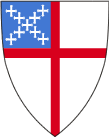 Sunday Closest to July 6Proper 9
Year A
RCLTrack 1orTrack 2Genesis 24:34-38, 42-49, 58-67
Psalm 45: 11-18
or Song of Solomon 2:8-13
Romans 7:15-25a
Matthew 11:16-19, 25-30Zechariah 9:9-12
Psalm 145:8-15
Romans 7:15-25a
Matthew 11:16-19, 25-30